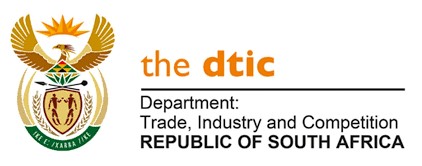 SECTOR SPECIFIC ASSISTANCE SCHEME (SSAS) APPLICATION FOR PROJECT FUNDING 	1. 	CATEGORY OF ORGANISATION 	Export Council 	 	  	Industry Association  	  	 	Joint Action Group 	 	  2. NAME OF ORGANISATION (incl. VAT and registration numbers in the case of registered organisations) AND CONTACT DETAILS 	3. 	TOTAL PROJECT COSTS  	4. 	TITLE AND BRIEF DESCRIPTION OF THE PROJECT 	5. 	AIMS AND OBJECTIVES OF PROJECT 	6. 	OUTCOME OF PROJECT HOW WILL THIS PROJECT CONTRIBUTE TOWARDS: HOW DID YOU ESTABLISH WHETHER THE PROJECT IS FEASIBLE? HOW DID YOU ESTABLISH WHETHER THE PROJECT HAS THE SUPPORT OF COMPANIES IN YOUR SECTOR? ARE THERE ANY SIMILAR OR COMPLEMENTARY PROJECTS / INITITIAVES THAT ALREADY HAVE BEEN OR WILL BE IMPLEMENTED IN YOUR SECTOR?  IF SO PLEASE PROVIDE DETAILS. HAVE YOU INVESTIGATED ALTERNATIVE SOURCES OF FUNDING, AND WILL THIS PROJECT OBTAIN FUNDING FROM OTHER SOURCES?  IF SO PLEASE PROVIDE DETAILS WHAT OTHER PROJECTS HAVE YOU APPLIED FOR OR INTEND APPLYING FOR UNDER SSAS PROJECT FUNDING? WHAT IS THE RELATIONSHIP BETWEEN THE PROJECTS IF ANY? 13. MOTIVATE YOUR SELECTION OF SERVICE PROVIDER/S BASED ON THE THREE QUOTES YOU ATTACH TO YOUR APPLICATION 14. COST BREAKDOWN STRUCTURE Table 1 15. MILESTONES AND TIMELINES Table 2 16. DECLARATION I hereby request project funding under the Sector Specific Assistance Scheme (SSAS).  I will only incur expenditure in this regard after receiving a Letter of Approval for Funding under the Sector Specific Assistance Scheme from the dtic.  If engaging the services of third party service providers, I will make certain that I obtain and provide proof of three quotations for all services, and will ensure that the quotes reflect market-related rates.  I understand and accept all the rules pertaining to the Sector Specific Assistance Scheme, as indicated in the Rules and Guidelines of the Sector Specific Assistance Scheme.  I declare that the information provided herein is true and correct.  I also declare that I have not/will not apply for funding from any other financial assistance scheme, neither from the dtic, nor from any other government (national, local and municipal) or quasi-government institution in respect of this project. NAME OF APPLICANT:SIGNATURE OF APPLICANT:DATE:  17. NOTICE OF PROCESSING OF PERSONAL INFORMATION IN TERMS OF THE PROTECTION OF PERSONAL INFORMATION ACT, NO. 4 OF 2013 The Department of Trade, Industry and Competition (the dtic) processes personal information in lieu of the business activities that it performs. The department uses this information to provide the dtic’s products or services to you, to carry out the transactions requested by you and to maintain a relationship with you.In the majority of instances personal information will be collected directly from you through application forms, email, telephone calls, etc. the dtic may, however, also supplement the information that you provide with information received from other governmental bodies such as the South African Revenue Service, Home Affairs, Development Finance Institutions and other Government entities. The provision of the personal information is voluntary, but please note that there might be consequences if you do not consent to the dtic processing your information. For example, the Department might not be able to decide on your application for an incentive grant/claim.the dtic may disclose your personal information to third parties that require it for the purposes of performing their functions for which functions may be related to the functions which the dtic is performing. Please note that the dtic, unless legally obliged to share your personal information, will only share so much of your personal information as is needed by the third party that requires it, and we will only do so when it is necessary for the dtic to perform its functions.Your personal information shall be used and processed in accordance with the Protection of Personal Information Act and it will not be used for any purposes other than what it was provided for.The incentive programme applied for, requires and necessitates the processing of your personal information by the dtic for purpose of administering the incentive programme.Where applicable, certain Acts administered by the dtic requires that information, including personal information, be processed by the dtic. These, amongst others, include:Broad-Based Black Economic Empowerment Act, 2003 (Act No. 53 of 2003);Companies Act, 2008 (Act No. 71 of 2008);Consumer Protection Act, 2008 (Act No. 68 of 2008);Accreditation for Conformity Assessment, Calibration and Good Laboratory Practice Act (Act 19 of 2006);Lotteries Act, 1997 (Act No. 57 of 1997)Patents Act, 1978 (Act No. 57 of 1978);Registration of Copyright in Cinematograph Films Act, 1977 (Act No. 62 of 1977);Trade Marks Act, 1993 (Act No. 194 of 1993);Manufacturing Development 1993 (Act No. 187 of 1993);Special Economic Zones 2014 (Act No. 16 of 2014).In addition, there are certain other Acts which also specifies requirements relating to the processing of personal information. These include:Basic Conditions of Employment Act, 1997(Act No. 75 of 1997);Compensation for Occupational Injuries and Diseases Act, 1993 (Act No. 130 of 1993);Competition Act, 1998 (Act No. 89 of 1998);Computer Evidence Act, 1983 (Act No. 57 of 1983);Electronic Communication and Transaction Act, 2005 (Act No. 25 of 2005);Employment Equity Act, 1998 (Act No. 55 of 1998);Financial Intelligence Centre Act, 2001 (Act No. 38 of 2001);Income Tax Act, 1962 (Act No. 58 of 1962);Labour Relations Act, 1995, (Act No. 66 of 1995);National Archives of South Africa Act, 1996 (Act No. 43 of 1996);Occupational Health and Safety Act, 1993 (Act No. 85 of 1993);Public Finance Management Act, 1999 (Act No. 29 of 1999); andSouth African Revenue Service Act, 1997 (Act No. 34 of 1997).You have the right of access to your personal information and the right to request that the dtic correct any errors relating to the information that we have on record. In addition, you have the right to object to the dtic continuing to process your personal information. A more in-depth description on how and why the dtic processes (collect, use, store, distribute, destroy and protect) personal information, is available in the dtic’s Privacy Policy which can be obtained at: http://www.thedtic.gov.za/wp-content/uploads/Privacy-Policy.Should you have any issues with the way in which the dtic is processing your personal information, you are entitled to lodge a complaint with the Information Regulator, whose contact details are:	JD House, 27 Stiemens Street, Braamfontein, Johannesburg, 2001P.O Box 31533, Braamfontein, Johannesburg, 2017Complaints email: POPIAComplaints@inforegulator.org.zaGeneral enquiries email: enquiries@inforegulator.org.za.By signing this notice you acknowledge that you have been made aware of how and why the dtic processes personal information. SIGNED BY _______________________________ AT ________________________(place)_____________________________                   ________________________SIGNATURE								DATEBroad-based Black Economic EmpowermentWomen Empowerment Youth EmpowermentPersons with DisabilitiesSMME Development The 	Development 	of Exports The 	Development 	of Exporters The 	Development 	of your Industry Sector The Green economy Local economy Reducing import of products Activity Description of Activity Amount  Milestones Start Date End Date 1 2 3 4 5 